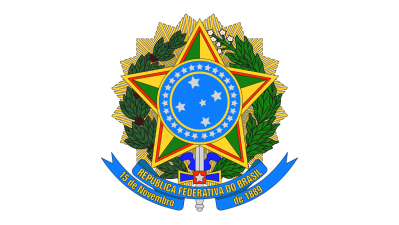 INSTITUTO FEDERAL DE EDUCAÇÃO, CIÊNCIA E TECNOLOGIA DE MATO GROSSOCAMPUS CUIABÁ - OCTAYDE JORGE DA SILVAPROGRAMA DE PÓS-GRADUAÇÃO EM ENSINOANEXO IVREQUERIMENTO DE SOLICITAÇÃO DE ISENÇÃO__________________, ____ de ______________ de ______.AO MAGNIFICO REITOR DO IFMT.AO MAGNIFICO REITOR DO IFMT.AO MAGNIFICO REITOR DO IFMT.AO MAGNIFICO REITOR DO IFMT.NOME:      NOME:      NOME:      NOME:      FILIAÇÃOPAI:      PAI:      PAI:      FILIAÇÃOMÃE:      MÃE:      MÃE:      N.º RGOrg. ExpedidorNº CPFRenda familiar per capita brutaENDEREÇO COMPLETO:      ENDEREÇO COMPLETO:      ENDEREÇO COMPLETO:      ENDEREÇO COMPLETO:      BAIRROCEPTELEFONECELULARDATA DE NASCIMENTONATURALIDADEOPÇÃO DE CURSOTURNO☐Matutino	☐Vespertino☐Noturno	☐IntegralNÚMERO DO NIS (PIS/PASEP) OU CADÚNICONÚMERO DO NIS (PIS/PASEP) OU CADÚNICOVem mui respeitosamente requerer de V. Mag.ª a isenção da taxa de inscrição para o processo seletivo regido pelo Edital acima especificado.Vem mui respeitosamente requerer de V. Mag.ª a isenção da taxa de inscrição para o processo seletivo regido pelo Edital acima especificado.Vem mui respeitosamente requerer de V. Mag.ª a isenção da taxa de inscrição para o processo seletivo regido pelo Edital acima especificado.Vem mui respeitosamente requerer de V. Mag.ª a isenção da taxa de inscrição para o processo seletivo regido pelo Edital acima especificado.RELAÇÃO DE DOCUMENTOS EM ANEXORELAÇÃO DE DOCUMENTOS EM ANEXORELAÇÃO DE DOCUMENTOS EM ANEXORELAÇÃO DE DOCUMENTOS EM ANEXO☐Formulário de solicitação de isenção, fornecido pelo IFMT, totalmente preenchido, sem rasuras, assinado e datado pelo candidato ou por seu responsável no ato do pedido de isenção.Formulário de solicitação de isenção, fornecido pelo IFMT, totalmente preenchido, sem rasuras, assinado e datado pelo candidato ou por seu responsável no ato do pedido de isenção.Formulário de solicitação de isenção, fornecido pelo IFMT, totalmente preenchido, sem rasuras, assinado e datado pelo candidato ou por seu responsável no ato do pedido de isenção.☐Cópia do RG e do CPF.Cópia do RG e do CPF.Cópia do RG e do CPF.☐Cópia do protocolo de inscrição. No protocolo de inscrição deverá constar o mesmo curso/turno do formulário de pedido de isenção.Cópia do protocolo de inscrição. No protocolo de inscrição deverá constar o mesmo curso/turno do formulário de pedido de isenção.Cópia do protocolo de inscrição. No protocolo de inscrição deverá constar o mesmo curso/turno do formulário de pedido de isenção.☐Histórico escolar devidamente assinado, sem rasuras, legível e com identificação do responsável pela emissão, comprovando que cursou o ENSINO MÉDIO na rede pública de ensino (municipal, estadual ou federal) e/ou declaração da instituição particular, informando que o candidato recebeu bolsa integral.Histórico escolar devidamente assinado, sem rasuras, legível e com identificação do responsável pela emissão, comprovando que cursou o ENSINO MÉDIO na rede pública de ensino (municipal, estadual ou federal) e/ou declaração da instituição particular, informando que o candidato recebeu bolsa integral.Histórico escolar devidamente assinado, sem rasuras, legível e com identificação do responsável pela emissão, comprovando que cursou o ENSINO MÉDIO na rede pública de ensino (municipal, estadual ou federal) e/ou declaração da instituição particular, informando que o candidato recebeu bolsa integral.☐Histórico escolar devidamente assinado, sem rasuras, legível e com identificação do responsável pela emissão, comprovando que cursou a GRADUAÇÃO na rede pública de ensino (municipal, estadual ou federal) e/ou declaração da instituição particular, informando que o candidato recebeu bolsa integral.Histórico escolar devidamente assinado, sem rasuras, legível e com identificação do responsável pela emissão, comprovando que cursou a GRADUAÇÃO na rede pública de ensino (municipal, estadual ou federal) e/ou declaração da instituição particular, informando que o candidato recebeu bolsa integral.Histórico escolar devidamente assinado, sem rasuras, legível e com identificação do responsável pela emissão, comprovando que cursou a GRADUAÇÃO na rede pública de ensino (municipal, estadual ou federal) e/ou declaração da instituição particular, informando que o candidato recebeu bolsa integral.Para comprovação da renda bruta familiar, enviar o comprovante de cadastro no CadÚnico OU todos os documentos listados abaixo.Para comprovação da renda bruta familiar, enviar o comprovante de cadastro no CadÚnico OU todos os documentos listados abaixo.Para comprovação da renda bruta familiar, enviar o comprovante de cadastro no CadÚnico OU todos os documentos listados abaixo.Para comprovação da renda bruta familiar, enviar o comprovante de cadastro no CadÚnico OU todos os documentos listados abaixo.☐Cadastro no CadÚnico, ou;Cadastro no CadÚnico, ou;Cadastro no CadÚnico, ou;☐Relação das pessoas que compõem a renda familiar.Relação das pessoas que compõem a renda familiar.Relação das pessoas que compõem a renda familiar.☐Comprovantes de renda bruta familiar per capita igual ou inferior a 1,5 salário mínimo, como holerite, contrato de trabalho, carteira de trabalho e previdência social (CTPS), das páginas que contenham fotografia, identificação e anotação do último contrato (com alterações salariais) e da primeira página subsequente de todas as pessoas do núcleo familiar que trabalham.Comprovantes de renda bruta familiar per capita igual ou inferior a 1,5 salário mínimo, como holerite, contrato de trabalho, carteira de trabalho e previdência social (CTPS), das páginas que contenham fotografia, identificação e anotação do último contrato (com alterações salariais) e da primeira página subsequente de todas as pessoas do núcleo familiar que trabalham.Comprovantes de renda bruta familiar per capita igual ou inferior a 1,5 salário mínimo, como holerite, contrato de trabalho, carteira de trabalho e previdência social (CTPS), das páginas que contenham fotografia, identificação e anotação do último contrato (com alterações salariais) e da primeira página subsequente de todas as pessoas do núcleo familiar que trabalham.☐Declaração de ausência de renda de todas as pessoas do núcleo familiar que não trabalham.Declaração de ausência de renda de todas as pessoas do núcleo familiar que não trabalham.Declaração de ausência de renda de todas as pessoas do núcleo familiar que não trabalham.☐Cópia da certidão de nascimento ou carteira de identidade dos menores de 18 anos que compõem o núcleo familiar.Cópia da certidão de nascimento ou carteira de identidade dos menores de 18 anos que compõem o núcleo familiar.Cópia da certidão de nascimento ou carteira de identidade dos menores de 18 anos que compõem o núcleo familiar.Atenção: A falta de assinatura, o não preenchimento integral do formulário de pedido de isenção ou a ausência de quaisquer documentos requeridos, conforme prevê o edital, indeferirá a solicitação da taxa de isenção.Atenção: A falta de assinatura, o não preenchimento integral do formulário de pedido de isenção ou a ausência de quaisquer documentos requeridos, conforme prevê o edital, indeferirá a solicitação da taxa de isenção.Atenção: A falta de assinatura, o não preenchimento integral do formulário de pedido de isenção ou a ausência de quaisquer documentos requeridos, conforme prevê o edital, indeferirá a solicitação da taxa de isenção.Atenção: A falta de assinatura, o não preenchimento integral do formulário de pedido de isenção ou a ausência de quaisquer documentos requeridos, conforme prevê o edital, indeferirá a solicitação da taxa de isenção.ASSINATURA DO CANDIDATO